[试题分类]:入学考试（数学）1.已知直线与直线：垂直，则的斜率为（   ）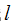 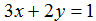 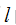 A.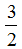 B.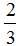 C.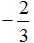 D.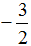 [答案]:B2.函数的定义域是（   ）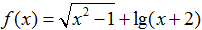 A.    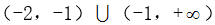 B. 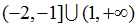 C.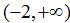 D.[答案]:B3.设，则等于（   ） 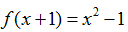 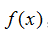 A.    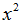 B.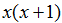 C.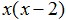 D.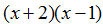 [答案]:C4.已知向量a,b和实数，下列等式中错误的是（   ） 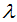 A.                          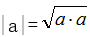 B.  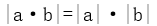 C.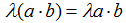 D.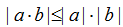 [答案]:B5.设f(x)=3x+5，则f[f(x)-2]等于（   ） A.9x+14             B.3x+3              C.9x-14             D.3x-3[答案]:A6.已知则必有 （   ）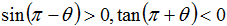 A.            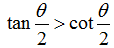 B.    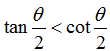 C.            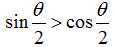 D.    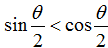 [答案]:A7.ab≤0是使不等式|a－b|≤|a|＋|b|等号成立的（   ）A.充分不必要条件B.必要不充分条件C.充要条件D.既不充分也不必要条件 [答案]:C8.设f (x)＝Asin（ωx＋φ）（A＞0，ω＞0）的图象关于直线对称，它的最小正周期是π，则f (x)的图象的一个对称中心是（   ） 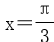  A.（，1）　      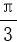 B.         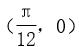 C. 　      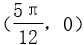 D.  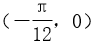 [答案]:B9.函数的反函数是（  ）(C)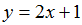 A.B.C.D.[答案]:C10.设A.B是两个非空集合，则的（   ）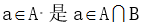 A.充分非必要条件 B.必要非充分条件C.充要条件D.非充分非必要条件[答案]:B11.在直角坐标系中，过点作圆的切线，则切线长等于（   ）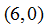 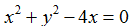 A.2B.6C. 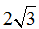 D.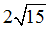 [答案]:C12.（   ）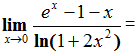 A.2B.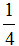 C.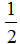 D.0[答案]:B13.设，则（   ）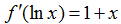 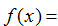 A.    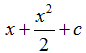 B.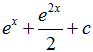 C.		        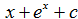 D.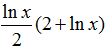 [答案]:C14.设，则（   ） 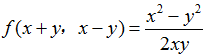 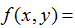 A.			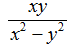 B.			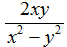 C.	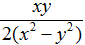 D.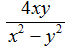 [答案]:B15.若奇函数y=f(x)当时，f(x)=x-1, 则不等式f(x-1)<0的解集是(  ) 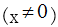 A.{x|x<0或<x<2}              B.{x|1<x<2}C.{x|-1<x<0}                  D.{x|x<2或1<x<0}[答案]:A16.不等式的解集是　（   ） 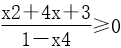 A.[－3，－1)∪(－1，1)　　　　　　  　  B.[－3，1)C.(－∞，－3]∪(－1，＋∞)D.[－3，－1][答案]:A17.已知，则（   ）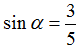 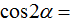 A.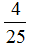 B.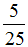 C.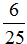 D.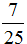 [答案]:D18.设为一等差数列，且，公差，则前项和等于（  ）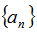 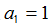 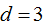 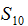 A.145 B.165 C.175 D.185 [答案]:A19.函数的反函数是（   ）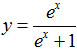 A.        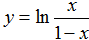 B.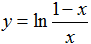 C.        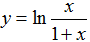 D.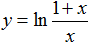 [答案]:A20.（是常数）是存在的（   ）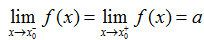 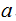 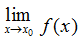 A.充分条件B.必要条件 C.充分必要条件 D.既非充分也非必要条件[答案]:C21.f ( x ) = cos 2 x，x∈R是（   ）A.最小正周期为2π的偶函数          B.最小正周期为2π的奇函数 C.最小正周期为π的偶函数            D.最小正周期为π的奇函数 [答案]:C22.函数y = 的定义域是（  ）(C)  (5分) 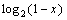 A.（－1 ，1 ）    B.（ 1，+ ∞）     C.（－∞，1）    D.（－∞，1）∪（1，+∞） [答案]:C23.把一对骰子掷一次，得到12点的概率是（    ）A.       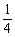 B.        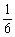 C.        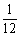 D. 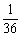 [答案]:D24.是等比数列1，，，，…的（ ）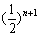 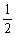 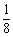 A.第n项       B.第n+1项       C.第n+2项       D.第n+3项 [答案]:C25.展开式中常数项是（  ）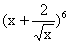 A.第4项         B.         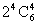 C.        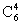 D.2 [答案]:B26.a≠b且ab≠0，则方程ax－y＋b＝0和bx2＋ay2＝ab表示曲线可为下列中的（   ） A.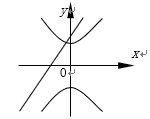 B.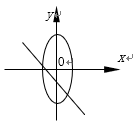 C. 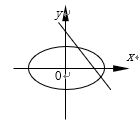 [答案]:C27.某公司员工义务献血，在体检合格的人中，O型血的有10人，A型血的有5人，B型血的有8人，AB型血的有3人，从四种血型的人中各选1人去献血，不同的选法种数为（  ）A.1200        B.600        C.300        D.26 [答案]:A28.下列说法正确的是(  )A.函数的极大值就是函数的最大值 B.函数的极小值就是函数的最小值 C.函数的最值一定是极值   D.在闭区间上的连续函数一定存在最值 [答案]:D29.抛物线y+4x2的焦点坐标是（  ）A.(1，0)       B.(0，1)      C.(，0)      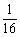 D.(0，)[答案]:D30.已知，，下列结论中正确的是（  ） 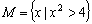 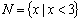 A.        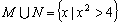 B. 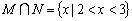 C.        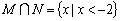 D. 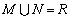 [答案]:D31.已知全集，集合，则（    ） 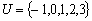 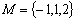 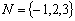 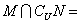 A.     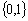  B.       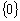 C.      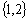 D. 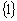 [答案]:D32.已知两点P（3，3），Q（3，-7），则线段PQ的中点坐标为（    ） A.（0，5）       B.（0，-2）      C.（6，-4）      D.（3，-2） [答案]:D33.下列关系式正确的是（  ） A.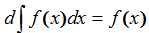 B.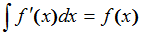 C.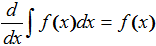 D. 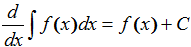 [答案]:C34.曲线与（   ）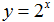 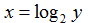 A.关于直线对称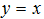 B.关于x轴对称C.关于y轴对称D.是同一条曲线[答案]:D35.下列等式成立的是（   ） A.                      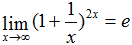 B.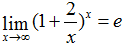 C.                      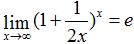 D.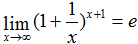 [答案]:D36.曲线y=x3+3x2－5相切且与直线6x+2y－1=0平行的直线是（   ）A.x+3y+6=0B.3x+y+6=0C.3x-y+6=0D.x-3y+6=0 [答案]:B37.设集合能使成立的a的值的集合为（）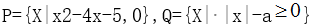 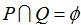 A. {a|a.5}          B. {a|a5}         C. {a|-1,a,5}       D. {a|a>1}[答案]:B38.设，则等于（  ） 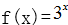 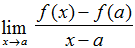 A.            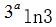 B.                 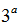 C.              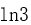 D.  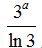 [答案]:A39.已知，则f(1)等于（   ）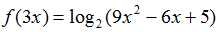 A.1B.2 C.3D.4  [答案]:B40.定积分（   ）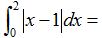 A.0；              B.2；              C.-1；             D.1[答案]:D41.（   ） 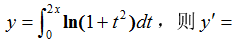 A.;                        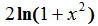 B.; 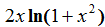 C.;                      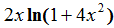 D.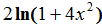 [答案]:D42.设函数f(x)的定义域是[0，1]，则f(2x-1)的定义域是（   ）A.                          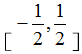 B.    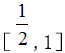 C.[0, 1]                             D.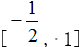 [答案]:B43.下列函数是奇函数的有（   ） A. 2x2+3x                               B.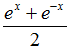 C. sinx+x3                                     D. ln(1+x2)[答案]:C44.下列数列｛u n｝中 ，收敛的有（   ） A. u n＝(-1) n                      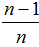 B. u n＝(-1)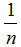 C. u n＝                          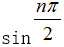 D. u n＝2n[答案]:B45.若函数f(x)=asin(ax)+acos(ax) (a>0)的最大值是,则函数的最小正周期是 （   ）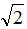 A.               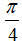 B.                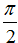 C.                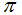 D.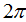 [答案]:C46.不等式|3x-12|的整数解个数是 （   ）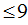 A.7B.6 C.5 D.4 [答案]:A47.与命题等价的命题是 （   ）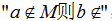 A.                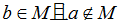 B. 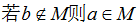 C.              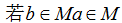 D.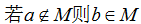 [答案]:C48.函数的定义域是 （    ）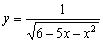 A.(-∞,-6)∪(1,+∞) B.(-6,1) C.(-∞,2)∪(3,+∞)  D.(2,3) [答案]:B